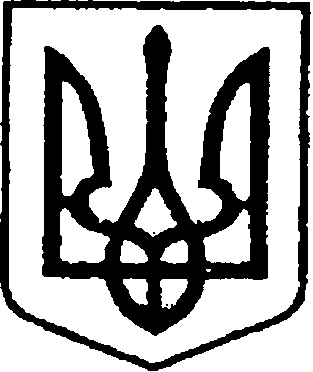 	               УКРАЇНА                             ЧЕРНІГІВСЬКА ОБЛАСТЬН І Ж И Н С Ь К А    М І С Ь К А    Р А Д А         6 сесія VIIІ скликанняР І Ш Е Н Н Явід 04 лютого 2021 року                    м. Ніжин	                                №21-6/2020Відповідно до статей 25, 26, 42, 59, 60, 73 Закону України «Про місцеве самоврядування в Україні», Закону України «Про приватизацію державного та комунального майна», Регламенту Ніжинської міської ради VIII скликання, затвердженого рішенням Ніжинської міської ради від 27 листопада 2020 року    №3-2/2020, заяви Костюка А.М. від 17.09.2020 року, протоколу електронного аукціону №UA-PS-2021-01-06-000039-1 від 26.01.2021 року, Ніжинська міська рада вирішила:1. Відмовити Костюку А.М. у включенні до переліку об’єктів комунальної власності Ніжинської територіальної громади, що підлягають приватизації шляхом викупу, а саме: нежитлове приміщення, загальною площею 37,9 кв. м., що розташоване за адресою: м. Ніжин, вулиця Гоголя, будинок 13а/5, на підставі ч.2,ст.18 Закону України «Про приватизацію державного та комунального майна». 2. Офіційним засобом для розміщення інформації з питань приватизації об’єктів комунальної власності Ніжинської територіальної громади вважати офіційний сайт Ніжинської міської ради (www.nizhynrada.gov.ua). 3. Начальнику відділу комунального майна управління комунального майна та земельних відносин Ніжинської міської ради Федчун Н.О. забезпечити оприлюднення даного рішення на офіційному сайті Ніжинської міської ради протягом п’яти робочих днів після його прийняття. 4. Організацію виконання даного рішення покласти на першого заступника міського голови з питань діяльності виконавчих органів ради Вовченка Ф.І. 5. Контроль за виконанням даного рішення покласти на постійну комісію міської ради з питань житлово-комунального господарства, комунальної власності, транспорту і зв’язку та енергозбереження (голова комісії         Дегтяренко В.М.).Міський голова                                                                            Олександр  КОДОЛАВізують:Начальник управління комунального майната земельних відносин Ніжинської міської ради	            Ірина ОНОКАЛОПерший заступник міського голови з питань діяльностівиконавчих органів ради                                                          Федір ВОВЧЕНКОСекретар Ніжинської міської ради                                          Юрій ХОМЕНКОНачальник відділуюридично-кадрового забезпечення апарату                                                                В’ячеслав ЛЕГАвиконавчого комітетуНіжинської міської ради     		                    Голова постійної комісії міськоїради з питань житлово-комунальногогосподарства, комунальної власності, транспорту і зв’язку та енергозбереження	          Вячеслав ДЕГТЯРЕНКОГолова постійної комісії міської ради з питаньрегламенту, законності, охорони прав і свобод громадян,запобігання корупції, адміністративно-територіальногоустрою, депутатської діяльності та етики                              Валерій САЛОГУБПро відмову у включенні до переліку об’єктів комунальної власності Ніжинської територіальної  громади, що підлягають приватизації шляхом викупу